ПРОЕКТВ целях уточнения порядка награждения наградами города Зеленогорска, в соответствии с Федеральным законом от 06.10.2003                № 131-ФЗ «Об общих принципах организации местного самоуправления в Российской Федерации», руководствуясь Уставом города, Совет депутатов ЗАТО г. ЗеленогорскаРЕШИЛ:Внести в решение Совета депутатов ЗАТО г. Зеленогорска от 17.12.2015 № 16-105р «Об утверждении Положения о наградах и Почетных званиях города Зеленогорска» следующие изменения:В абзаце втором пункта 2 слова «№ 56-134р» заменить словами «№ 56-314р». В пункте 4 слова «по местному самоуправлению, правовым вопросам и безопасности населения» заменить словами «по местному самоуправлению и социальной политике».В приложении:Пункт 3.8 изложить в следующей редакции:«3.8. Физическим лицам, удостоенным Почетного звания «Почетный гражданин города Зеленогорска», вручается нагрудный знак и памятная лента.».В пункте 3.9 слова «МКУ «Центр по делам муниципального архива и обеспечению деятельности органов местного самоуправления г. Зеленогорска» заменить словами «Муниципальное казенное учреждение «Муниципальный архив г. Зеленогорска».В пунктах 3.12 и 3.13 слова «МБУ «Зеленогорский музейно-выставочный центр» заменить словами «Муниципальное бюджетное учреждение «Зеленогорский музейно-выставочный центр».Пункт 4.2 изложить в следующей редакции:«4.2. Физические и юридические лица, награжденные знаками отличия, и физические лица, удостоенные Почетного звания «Почетный гражданин города Зеленогорска», имеют право:– участвовать в заседаниях органов местного самоуправления г. Зеленогорска и мероприятиях города, проводимых по случаю государственных и городских праздников, юбилеев и других торжеств;– быть безотлагательно принятыми Главой ЗАТО г. Зеленогорска, должностными лицами Администрации ЗАТО г. Зеленогорска и ее структурных подразделений, депутатами Совета депутатов ЗАТО г. Зеленогорска, руководителями муниципальных учреждений и предприятий;– на первоочередное обслуживание в муниципальных учреждениях социального обслуживания, образования, культуры и спорта, расположенных на территории г. Зеленогорска.».Пункты  4.3, 4.4 изложить в следующей редакции: «4.3. В случае смерти (гибели) физического лица, удостоенного Почетного звания «Почетный гражданин города Зеленогорска», и захоронении его на аллее Почёта, расположенной на кладбище города Зеленогорска, на его могиле осуществляется установка надгробия за счет средств местного бюджета. 4.4. Порядок организации работ, связанных с установкой надгробия, сооружаемого на могиле умершего (погибшего) физического лица, удостоенного Почетного звания «Почетный гражданин города Зеленогорска», захороненного на аллее Почёта, расположенной на кладбище города Зеленогорска, утверждается постановлением Администрации ЗАТО г. Зеленогорска.».Настоящее решение вступает в силу в день, следующий за днем его опубликования в газете «Панорама», за исключением пунктов 1.3.1 и 1.3.5 настоящего решения, которые вступают в силу с 01.01.2019. 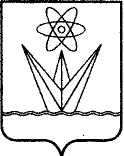 СОВЕТ ДЕПУТАТОВЗАКРЫТОГО АДМИНИСТРАТИВНО-ТЕРРИТОРИАЛЬНОГО ОБРАЗОВАНИЯ ГОРОДА ЗЕЛЕНОГОРСКАКРАСНОЯРСКОГО КРАЯРЕШЕНИЕСОВЕТ ДЕПУТАТОВЗАКРЫТОГО АДМИНИСТРАТИВНО-ТЕРРИТОРИАЛЬНОГО ОБРАЗОВАНИЯ ГОРОДА ЗЕЛЕНОГОРСКАКРАСНОЯРСКОГО КРАЯРЕШЕНИЕСОВЕТ ДЕПУТАТОВЗАКРЫТОГО АДМИНИСТРАТИВНО-ТЕРРИТОРИАЛЬНОГО ОБРАЗОВАНИЯ ГОРОДА ЗЕЛЕНОГОРСКАКРАСНОЯРСКОГО КРАЯРЕШЕНИЕСОВЕТ ДЕПУТАТОВЗАКРЫТОГО АДМИНИСТРАТИВНО-ТЕРРИТОРИАЛЬНОГО ОБРАЗОВАНИЯ ГОРОДА ЗЕЛЕНОГОРСКАКРАСНОЯРСКОГО КРАЯРЕШЕНИЕСОВЕТ ДЕПУТАТОВЗАКРЫТОГО АДМИНИСТРАТИВНО-ТЕРРИТОРИАЛЬНОГО ОБРАЗОВАНИЯ ГОРОДА ЗЕЛЕНОГОРСКАКРАСНОЯРСКОГО КРАЯРЕШЕНИЕ     ____________     ____________   г. Зеленогорск   г. Зеленогорск№ ____________О внесении изменений в решение Совета депутатов ЗАТО г. Зеленогорска от 17.12.2015 № 16-105р «Об утверждении Положения о наградах и Почетных званиях города Зеленогорска» О внесении изменений в решение Совета депутатов ЗАТО г. Зеленогорска от 17.12.2015 № 16-105р «Об утверждении Положения о наградах и Почетных званиях города Зеленогорска» Глава ЗАТО г. ЗеленогорскаПредседатель Совета депутатов ЗАТО г. ЗеленогорскаП.Е. КорчашкинМ.В. Сперанский